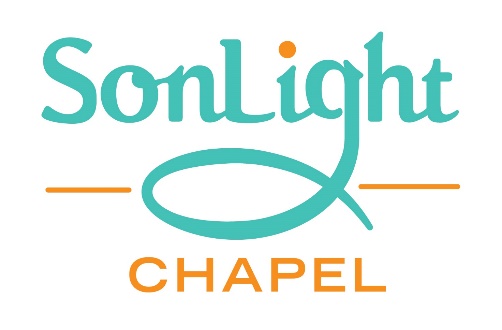 2019 Adult VBS Class:“Discovering and Using Your Spiritual Gifts”Wednesdays July 10, 17, 24, 31 and August 7From 7:00 till 8:00pmLearn about:23 Spiritual giftsWhich ones did God give to you?Biblical examplesCombining personalities and spiritual giftsInterested in this fun and enlightening class?Contact Jean Miller as soon as possible so that we have adequate supplies on-hand.Phone 717-927-6261